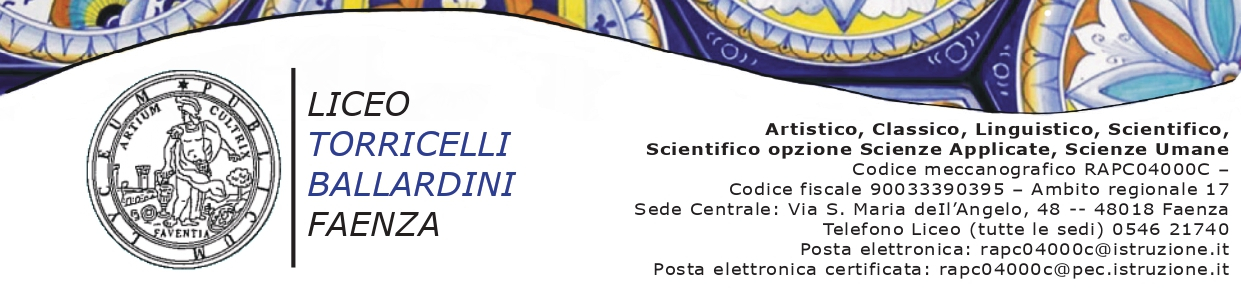 CONCORSO DANTESCO “Prof. Lia Leonardi Castellari” Domanda di partecipazione __l__Prof.______________________________________________________________________in qualità di docente di Italiano della Classe___________ Indirizzo__________________________LICEO_________________________________________________________________________CHIEDEl’iscrizione dello studente/essa  cognome _____________________________ nome 							frequentante la classe ___________________________________alla X edizione del Concorso Dantesco “Prof. Lia Leonardi Castellari” indetto per il corrente anno scolastico.                                                                                                       __l___ Docente di ItalianoFaenza, ______________________                                                                                                                                         